		Ilmoittautuminen avoimen varhaiskasvatuksen 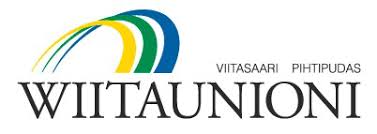 lasten kerhoonLAPSEN PERUSTIEDOTHUOLTAJIEN PERUSTIEDOTValokuvausALLEKIRJOITUKSETPäiväys ____ / ____ 20____LapsiNimiSyntymäaikaLapsiOsoiteOsoiteLapsiÄidinkieli/-kieletÄidinkieli/-kieletLapsiAllergiatAllergiatLapsiErikoisruokavaliotErikoisruokavaliotLapsiMahdolliset sairaudet/lääkityksetMahdolliset sairaudet/lääkityksetVanhemmat/huoltajatNimiPuhelinnumeroVanhemmat/huoltajatOsoiteOsoiteVanhemmat/huoltajatSähköpostiTyö puh.Vanhemmat/huoltajatNimiPuhelinnumeroVanhemmat/huoltajatOsoiteOsoiteVanhemmat/huoltajatSähköpostiTyö puh.Annamme julkaisuluvan lapsesta otetuille kuville ja videoilleEi lupaaKyllä,vain kuvaKyllä,kuva + nimiRyhmän omaan käyttöön (esim. seinille)Ryhmän sisäisissä verkkopalveluissa (esim. WhatsApp)Kunnan nettisivuilla tai sosiaalisen median kanavissaLehdessäAnnamme julkaisuluvan lapsen tekemille askarteluille ja piirustuksille ym. ja niistä otetuille kuville ja videoilleEi lupaaKyllä,vain kuvaKyllä,kuva + nimiRyhmän omaan käyttöön (esim. eteinen, vanhempainillat jne.)Muissa kanavissaVanhempi/huoltaja:Vanhempi/huoltaja: